Vánoce ve Školním klubu!!!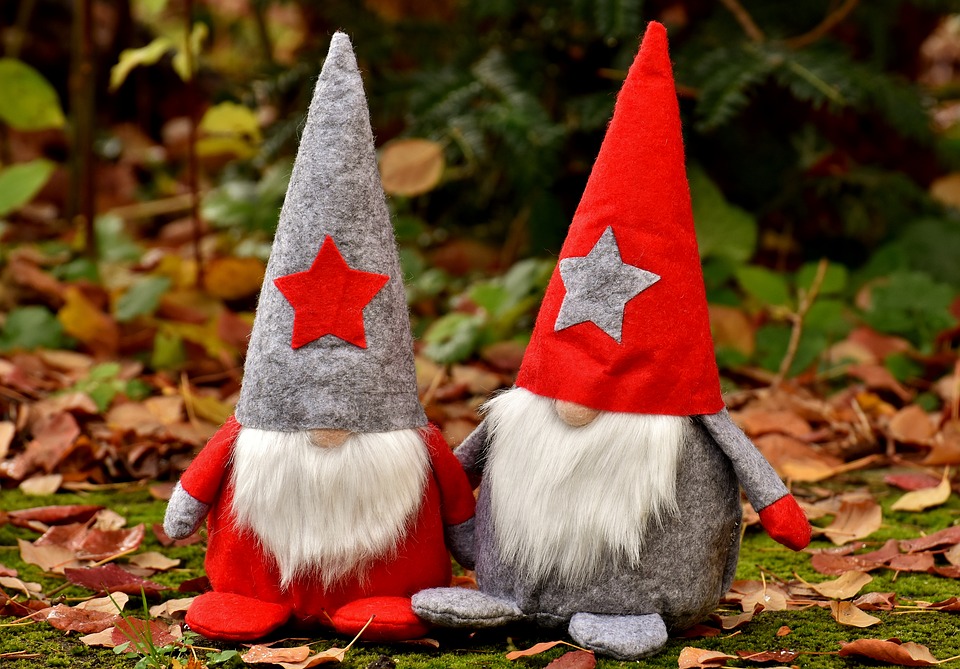 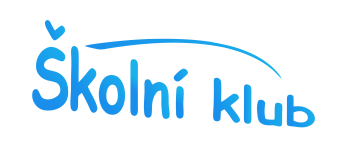 Kdy?  19.12.2017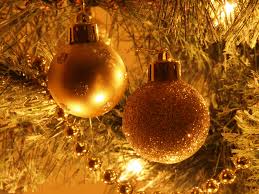 Vánoce začínají ve 14:00Nezapomeňte na cukroví!!!Těšte se a přijďte!!!!